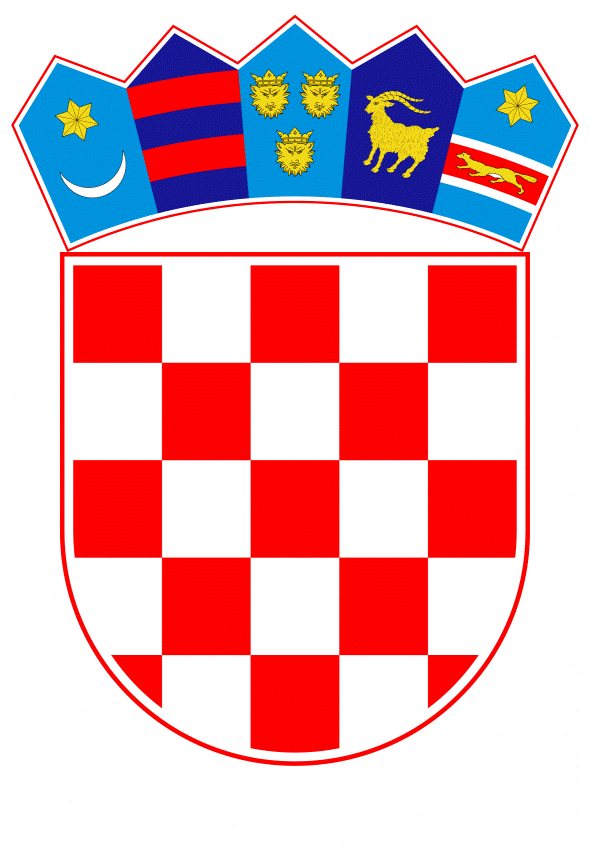 VLADA REPUBLIKE HRVATSKEZagreb, 2. ožujka 2023.______________________________________________________________________________________________________________________________________________________________________________________________________________________________Na temelju članka 31. stavka 2. Zakona o Vladi Republike Hrvatske („Narodne novine“, broj 150/11, 119/14, 93/16, 116/18 i 80/22), a u vezi sa člankom 8. podstavkom 5. Zakona o razvojnoj suradnji i humanitarnoj pomoći inozemstvu („Narodne novine“, broj 146/08), Vlada Republike Hrvatske je na sjednici održanoj __________ donijelaO D L U K Uo doprinosu Fondu Ujedinjenih naroda za djecu (UNICEF)u svrhu humanitarne pomoći stanovništvu Republike MoldoveI.Vlada Republike Hrvatske donosi odluku o doprinosu Fondu Ujedinjenih naroda za djecu (dalje u tekstu: UNICEF) u iznosu od 100.000,00 eura, u svrhu humanitarne pomoći stanovništvu Republike Moldove u nabavi generatora za ustanove socijalne skrbi. II.Zadužuje se Ministarstvo vanjskih i europskih poslova za pripremu, ugovaranje i izvršenje aktivnosti iz točke I. ove Odluke.Ovlašćuje se dr. sc. Gordan Grlić Radman, ministar vanjskih i europskih poslova za sklapanje tipskog sporazuma o doprinosu s UNICEF-om u svrhu provedbe aktivnosti iz točke I. ove Odluke. III. Financijska sredstava za provedbu ove Odluke osigurat će se preraspodjelom u Državnom proračunu Republike Hrvatske za 2023. godinu i projekcijama za 2024. i 2025. godinu na razdjel Ministarstva vanjskih i europskih poslova. IV.Ova Odluka stupa na snagu danom donošenja.KLASA:URBROJ:Zagreb,	___________ 2023.P R E D S J E D N I K          mr. sc. Andrej PlenkovićOBRAZLOŽENJE Sukladno članku 8., podstavku 5. Zakona o razvojnoj suradnji i humanitarnoj pomoći inozemstvu („Narodne novine“, broj 146/08), Ministarstvo vanjskih i europskih poslova pripremilo je prijedlog Odluke Vlade Republike Hrvatske o doprinosu Fondu Ujedinjenih naroda za djecu (dalje u tekstu: UNICEF) u svrhu humanitarne pomoći stanovništvu Republike Moldove u nabavi generatora za ustanove socijalne skrbi, u iznosu od 100.000,00 eura, te je upućuje Vladi Republike Hrvatske na donošenje na temelju članka 31. stavka 2. Zakona o Vladi Republike Hrvatske („Narodne novine“, br. 150/11, 119/14, 93/16, 116/18 i 80/22).Od početka agresije Ruske Federacije na Ukrajinu 24. veljače 2022. godine, Republika Moldova (dalje u tekstu: Moldova) izložena je nizu izravnih negativnih posljedica ratnih događanja. Prema podacima Ureda visokog povjerenika Ujedinjenih naroda za izbjeglice (UNHCR), u Moldovi se trenutno nalazi više od 109 tisuća ukrajinskih izbjeglica, što ju čini zemljom s najvećim brojem izbjeglica u odnosu na broj stanovnika. Osim priljeva izbjeglica, Moldova se suočava s ozbiljnom energetskom krizom, posebice od listopada 2022. godine kada su uslijed stalnih ruskih napada na ukrajinsku elektroenergetsku infrastrukturu, uništene trafostanice koje su osiguravale gotovo trećinu moldovskog uvoza električne energije.  Uslijed sve većih potreba stanovništva Moldove za humanitarnom pomoći, države članice Europske unije otpremile su kroz Mehanizam Unije za civilnu zaštitu (UCPM) pomoć u skloništima, higijenskim potrepštinama, medicinskoj opremi, te agregatima za proizvodnju električne energije. Od početka rata u Ukrajini, Europska unija pružila je Moldovi humanitarnu pomoć u iznosu od 38 milijuna eura. Moldova je u studenom 2022. godine prema država članicama Europske unije iskazala dodatne potrebe u energetskom sektoru zbog rata u Ukrajini, ističući kako su cijene električne energije u 2022. godini porasle četiri puta. Nestancima električne energije najviše su ugroženi sektori zdravstva i socijalne skrbi, potom sustavi obrazovanja i civilne zaštite, te sigurnosni sektor i briga o izbjeglicama. Žurne potrebe Moldove u energetskom smislu uključuju generatore različite snage, grijalice, transformatore, kablove, te različite vrste goriva. Slijedom navedenog, Ministarstvo vanjskih i europskih poslova predlaže da Vlada Republike Hrvatske uputi doprinos Fondu Ujedinjenih naroda za djecu (UNICEF) u svrhu pružanja humanitarne pomoći stanovništvu Moldove u ukupnom iznosu od 100.000,00 eura, za nabavu do pet (5) generatora za ustanove u sustavu socijalno-zdravstvene skrbi, s posebnim naglaskom na zbrinjavanje i pomoć ženama i djeci. Predmetnim doprinosom Vlada Republike Hrvatske pridružuje se europskim i međunarodnim naporima za pomoć moldovskom stanovništvu u kontekstu zimskih uvjeta i energetske nesigurnosti.   Odlukom se zadužuje Ministarstvo vanjskih i europskih poslova za pripremu i praćenje stručne provedbe aktivnosti iz prijedloga ove Odluke, te se ovlašćuje ministar vanjskih i europskih poslova za sklapanje tipskog sporazuma s UNICEF-om u svrhu provedbe aktivnosti iz ove Odluke.Financijska sredstava za provedbu ove Odluke osigurat će se preraspodjelom u Državnom proračunu RH za 2023. godinu i projekcijama za 2024. i 2025. godinu na razdjel Ministarstva vanjskih i europskih poslova, aktivnost A777058 – Pomoći organizacijama koje se bave razvojnom suradnjom i humanitarnom djelatnošću u inozemstvu, poziciju 3621 – Tekuće pomoći međunarodnim organizacijama te institucijama i tijelima EU, izvor financiranja -11. Predlagatelj:Ministarstvo vanjskih i europskih poslovaPredmet:Prijedlog odluke o doprinosu Fondu Ujedinjenih naroda za djecu (UNICEF) u svrhu humanitarne pomoći stanovništvu Republike Moldove